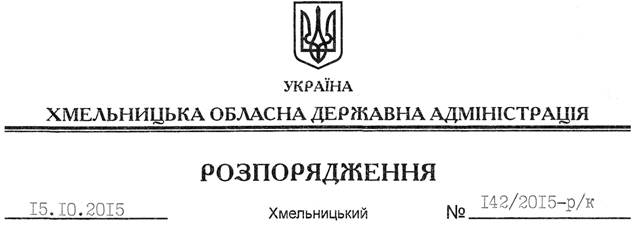 Відповідно до статті 6 Закону України “Про місцеві державні адміністрації”, статті 26 “Про відпустки”:Надати Процюку Василю Васильовичу, першому заступнику голови обласної державної адміністрації, відпустку без збереження заробітної плати у кількості 8 календарних днів з 16 по 23 жовтня 2015 року включно.Підстава: 	заява В.Процюка від 12.10.2015 рокуГолова адміністрації								М.ЗагороднийПро надання відпустки В.Процюку